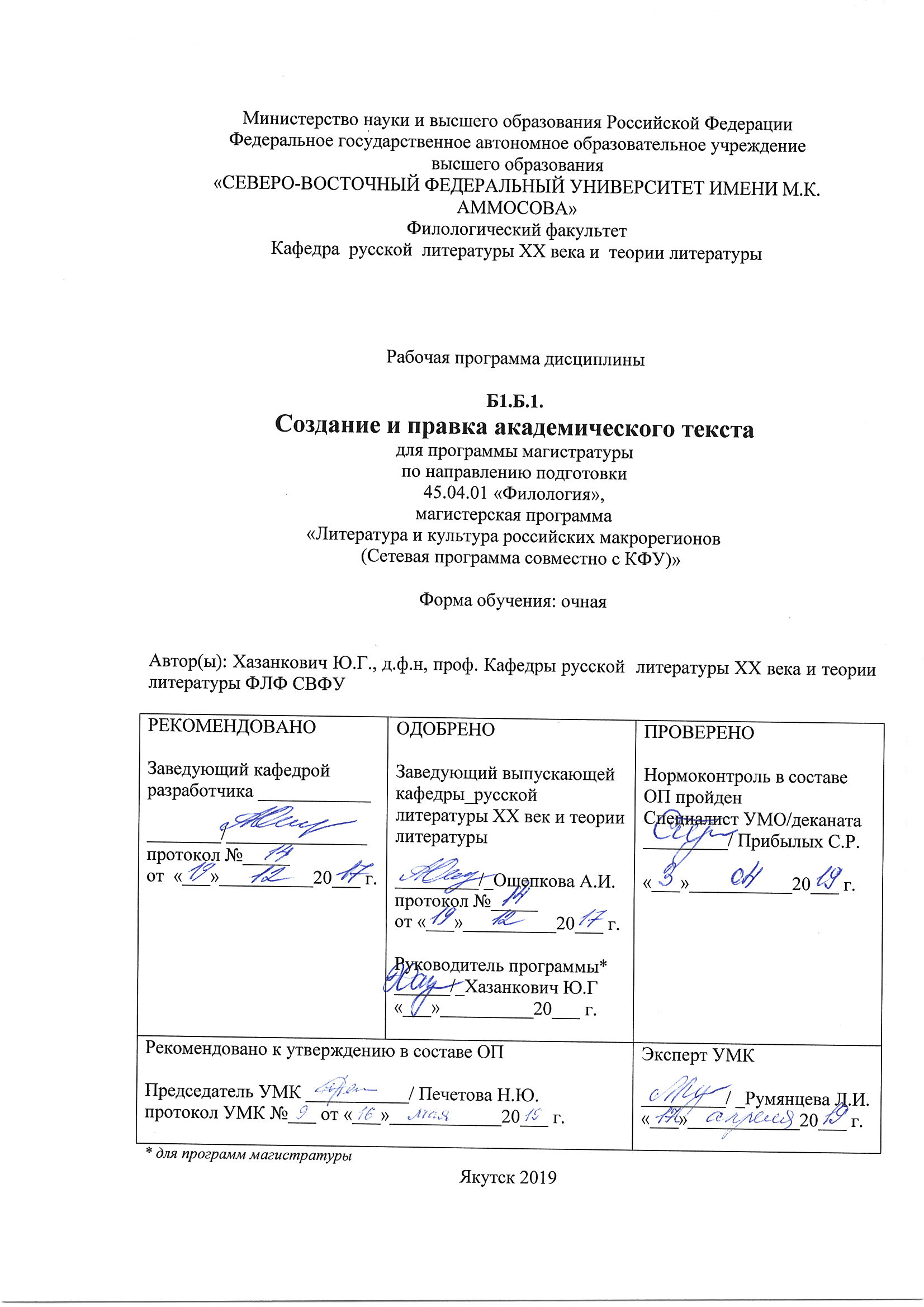 АННОТАЦИЯ РПДБ1. Б1. Создание и правка академического текста Трудоемкость 3 з.е.Цель освоения, краткое содержаниеЦелями магистрантов по направлению подготовки 45.04.01. Филология по профилю«Литература и культура  российских  макрорегионов»  является  овладение магистрантами навыков в области создания и редактирования научных текстов разных жанров. Закрепляется навык написания Введения и Заключения научных  работ, ключевых слов, умений написания статьи, докладов, тезисов, а также формируется устойчивый навык редактирования научных текстов разных жанров и умения преобразовывать письменный научный текст в устный.Задачи:закрепление знаний и навыков применения языковых, речевых, коммуникативных норм, регулирующих сферу академического письма.	овладеть устойчивым навыком библиографического поиска (в том числе по электронным каталогам и через интернет) и оформления библиографической записи	Усвоить правила и требования к оформлению текста научного исследования, научно-справочного аппарата.совершенствование навыков подготовки научных публикаций.овладеть навыком редактирования научного текста.Перечень планируемых результатов обучения по НИС, соотнесенных с практикуемыми результатами освоения образовательной программыМесто НИС в структуре образовательной программыЯзык обучения: русскийОбъем дисциплины в зачетных единицах с указанием количества академических часов, выделенных на контактную работу обучающихся с преподавателем (по видамучебных занятий) и на самостоятельную работу обучающихсяВыписка из учебного плана:1Указывается, если в аннотации образовательной программы по позиции «Сведения о применении дистанционных технологий и электронного обучения» указан ответ «да».Содержание дисциплины, структурированное по темам с указанием отведенного на них количества академических часов и видов учебных занятийРаспределение часов по темам и видам учебных занятийСодержание тем программы дисциплиныФормы и методы проведения занятий, применяемые учебные технологии:Работа в малых группах, кейс-технологияПеречень учебно-методического обеспечения для самостоятельной работы2обучающихся по дисциплине2 Самостоятельная работа студента может быть внеаудиторной (выполняется студентом самостоятельно без участия преподавателя – например, подготовка конспектов, выполнение письменных работ и др.) иСодержание СРСКритерии оценивания выполнения заданийаудиторной (выполняется студентом в аудитории самостоятельно под руководством преподавателя – например, лабораторная или практическая работа).Лабораторные работы или лабораторные практикумы (при наличии)Тематика письменных работ (рефератов) и устных сообщений (докладов)Тематика эссеМетодические указания для обучающихся по освоению дисциплины Методические замечания к практическим занятиямЛекции, как правило, предполагают более общее, концептуальное освоение историко- теоретического и культурного материала. На практических занятиях решаются иные задачи. Практические занятия призваны углубить знания студентов по ряду наиболее значимых тем дисциплины и, совершенствуя имеющиеся знания и навыки, научить самостоятельно анализировать работы по теории текста, теории литературы. Занятиямдолжна предшествовать серьезная самостоятельная работа студентов, которая включает в себя чтение предлагаемого к рассмотрению теоретического источника, знакомство с определенным кругом исследовательской литературы, размышление над заранее предложенными к занятию вопросами. Следует отметить, что практические занятия предполагают индивидуальную, творческую работу студентов, умение самостоятельно мыслить и отстаивать свою интерпретацию того или иного источника. Все это помогает приобрести навыки и умения, необходимые современному специалисту.Рекомендации при подготовке к практическим занятиям:	Внимательно прочитайте задания к занятию и список рекомендованной литературы.	Изучите материал по учебникам и учебным пособиям, монографиям, периодическим изданиям, обратите внимание на учебники по поэтике, стилистике, теории литературы, истории литературы.Законспектируйте необходимую литературу по указанию преподавателя.Выполните практические задания по указанию преподавателя.Проверьте себя по вопросам для самоконтроля и перечню вопросов к занятию.Предлагаемый список литературы включает монографии, критические статьи и методические разработки по теоретическим источникам В процессе подготовки к практическим занятиям студент пополняет эти списки за счет новых публикаций по данной теме и самостоятельных библиографических изысканий. В начале каждого практического занятия один или несколько студентов делают обзор имеющейся литературы по данной теме.Самостоятельная работа студентаСамостоятельная работа студентов по заданию преподавателя, выполняемая во внеаудиторное время, является важнейшей составляющей обучения в магистратуре. Она складывается из нескольких элементов:Самостоятельное чтение и изучение основных теоретических источников. Список текстов предлагается в начале семестра. Его освоение студентами контролируется во время практических занятий, индивидуальных собеседований, в ходе выполнения рейтинговых контрольных работ.Библиографическая работа – самостоятельная работа с источниками (учебной, справочной, специальной литературой). Преподаватель рекомендует источники, с которыми должны ознакомиться студенты при подготовке к практическим занятиям и при освоении тем и разделов курса, выносимых на самостоятельное изучение. Часть изучаемых работ студенты конспектируют.Терминологическая работа. Значительное количество специальных терминов целенаправленно и последовательно вводятся преподавателем на лекциях и практических занятиях, однако студенты должны и самостоятельно усваивать основной корпус терминологии, без которой невозможно научное изучение литературы. Преподаватель рекомендует наиболее важные справочные издания («Краткая литературная энциклопедия», «Словарь литературоведческих терминов», «Поэтический словарь» и т.д.), с которыми студенты работают на протяжении всего курса.Аудиторная самостоятельная работа включает в себя следующие формы работы:опросы студентов в начале или конце лекции по выполнению заранее предложенных заданий: ответить на проблемный вопрос, написанный на доске, составить план лекции;небольшое заранее подготовленное с помощью преподавателя сообщение студента по теме лекции или пересказ анализируемого во время занятия художественного текста;Рейтинговый регламент по дисциплине:* на защиту курсовой работы/проекта рекомендуется выделить 30 баллов.Фонд оценочных средств для проведения промежуточной аттестации обучающихся по дисциплинеПоказатели, критерии и шкала оцениванияТиповые контрольные задания (вопросы) для промежуточной аттестацииТекст для анализаАнализ научного текста 1) Прочитайте текст. Определите жанровую разновидность стиля. Вы-полнить задание к пред-ложенному текстуСформулируйте признаки данного текста: сфера упо-требления, основную функ-цию, цели и задачи. 2) Найдите в тексте стилисти-ческие особенности в ис-пользованиилексических средств 3) Укажите стили-стические особенности упо-требления различных частей речи: 4) Укажите стилисти-ческие недочеты рассматри-ваемого текста, если они имеются.Ботаника — наука о растениях. Название этой науки происходит от греческого слова „ботане“, что значит „зелень, трава, растение“. Ботаника изучает жизнь растений, их внутреннее и внешнее строение, распространение растений на поверхности земного шара, взаимосвязь растений с окружающей природой и друг с другом (В. Корчагина)«Ритмика экспрессивной речи ни в одном языке и ни при каких условиях не может оказаться тождественной ритмической организацией нейтральной речи. Увеличение числа пауз и их протяжённости, неустойчивый темп, эмфатические ударения, специфическая сегментация, более контрастная мелодика, удлинение сонантов, шипящих, затянутая выдержка смычки у взрывных, волюнтативная растяжка гласных, влияющие на соотношение длительности ударного ибезударного слогов в ритмогруппе, нарушают господствующие в языке ритмические тенденции (Т. Поплавская)Программирование операций c матрицами. Применение микропрограмм матричных операций существенно упрощает построение программ пользователя, базирующихся на таких операциях. При этом дополнительной памяти (кроме нужной для хранения элементов матриц) не требуется. Большинство матричных операторов выполняются по программе так же, как в режиме ручного счета.Отметим специфику применения оператора USER с матричными операторами RCLM и STOМ (где М — наименование матрицы А, В, С, D или Е). Если оператор USER не введен, то исполнение операторов RCLM и STOМ не приводит к автоматическому изменению чисел в регистрах-счетчиках строк и столбцов R0 и R1. Если же оператор USER введен, то числа в этих регистрах меняются, обеспечивая построчный опрос элементов матрицы. После опроса последнего элементавыполняется перескок через одну линию программы (см. на рис. 1.28 фрагмент программы, с помощью которою все элементы матрицы D возводятся в квадрат и заносятся на место исходных). Такой перескок обеспечивает возможность построения циклов, в ходе которых выполняются различные операции над элементами матриц.Далее в программах операторы RCLM и STOМ, вводимые без применения режима USER, будут сокращенно обозначаться как RМ и SM. Операторы RCLM и STOМ, вводимые после перехода в режим USER, соответственно будут обозначаться URM и USM. Оператор MATRIX сокращенно обозначается МАТ.(Дьяконов В. П. Справочник по расчетам на микрокалькуляторах. М., 1989)Типовые контрольные задания (вопросы) для промежуточной аттестацииМетодические материалы, определяющие процедуры оцениванияВопросы к экзамену: Общая характеристика научного стиляЖанровые разновидности научной речиРецензирование научной работыАннотирование научной работы и ключевые словаТезисы научной работыПроблемы редактирования научного текстаОформление научных работОрфографические и пунктуационные требования к научным работамРедактирование справочного аппарата научной литературыСтруктура и методология Информационные ресурсы исследовательской работы . Информационный поиск: библиографический и фактографический. Средства информационного поиска. Алгоритмы информационного поиска.Понятия «обзор», «обзорная информация». Классификация обзоров.Технология подготовки научно-аналитического обзора. Поиск и отбор источников по теме обзора.Построение аналитического обзора. Составление текста научно-аналитического обзора,Работа над структурой и композицией, языком и стилем обзораЛитературное редактирование текста обзора.Выпускная квалификационная работа: назначение, цели, задачи.Общие и специальные требования к выпускной квалификационной работе.Порядок выполнения выпускной квалификационной работы.Требования к представлению содержания и оформлению выпускной квалификационной работы (ВКР).Структура ВКР: обложка, титульный лист, содержание, введение, основная часть, заключение, список использованных источников, вспомогательные указатели, приложения. Общие правила оформления текста дипломной работы. Объем, формат, шрифт, интервал, поля, нумерация страниц, заголовки, сноски и примечания, Порядок защиты ВКР. Электронная презентация. Психологический аспект готовности к выступлению. Требования к докладу. Культура выступления и ведения дискуссии: соблюдение правил этикета, обращения к оппонентам, ответы на вопросы Заключительное слово.Реферат, научный докладТезисы докладаНаучная статья: назначение, цели, задачи. Порядок подготовки реферата, научного доклада, тезисов доклада, научной статьи.Электронная презентация.  Особенности оформленияТребования к докладу. Культура выступления и ведения дискуссии  Критерии, применяемые для оценивания обучающихся на промежуточной аттестацииОценивание индивидуальных заданийОтличноПолнота выполнения индивидуального задания;Правильность выполнения индивидуального задания;Своевременность и последовательность выполнения индивидуального задания.ХорошоИндивидуальное задание выполнено в полном объеме, студент проявил высокий уровень самостоятельности и творческий подход к его выполнению Хорошо Индивидуальноезадание выполнено в полном объеме, имеются отдельные недостатки в оформлении представленного материалаУдовлетворительноЗадание в целом выполнено, однако имеются недостатки при выполнении в ходе практики отдельных разделов (частей) задания, имеются замечания по оформлению собранного материалаНеудовлетворительноЗадание выполнено лишь частично, имеются многочисленные замечания по оформлению собранного материалаОценивание устного и письменного ответов:Отлично:-оценивается ответ, который показывает прочные знания основных вопросов изучаемого материала, отличается глубиной и полнотой раскрытия темы; владение терминологическим аппаратом; умение объяснять сущность явлений, процессов, событий, делать выводы и обобщения, давать аргументированные ответы, приводить примеры; свободное владение монологической и письменной речью, логичность ипоследовательность ответаХорошо:оценивается ответ, обнаруживающий прочные знания основных вопросов изучаемого материла, отличается глубиной и полнотой раскрытия темы; владение терминологическим аппаратом; умение объяснять сущность явлений, процессов, событий, делать выводы и обобщения, давать аргументированные ответы, приводить примеры; свободное владение монологической и письменной речью, логичность и последовательность ответа. Однакодопускается одна - две неточности в ответе.Удовлетворительно:оценивается ответ, свидетельствующий в основном о знании изучаемого материала, отличающийся недостаточной глубиной и полнотой раскрытия темы; знанием основных вопросов теории; слабо сформированными навыками анализа явлений, процессов,недостаточным умением давать аргументированные ответы и приводить примеры;недостаточно свободным владением монологической и письменной речью, логичностью и последовательностью ответа. Допускается несколько ошибок в содержании ответа.Неудовлетворительно:оценивается ответ, обнаруживающий незнание изучаемого материла, отличающийся неглубоким раскрытием темы; незнанием основных вопросов теории,несформированными навыками анализа явлений, процессов; неумением давать аргументированные ответы, слабым владением монологической и письменной речью, отсутствием логичности и последовательности. Допускаются серьезные ошибки в содержании ответа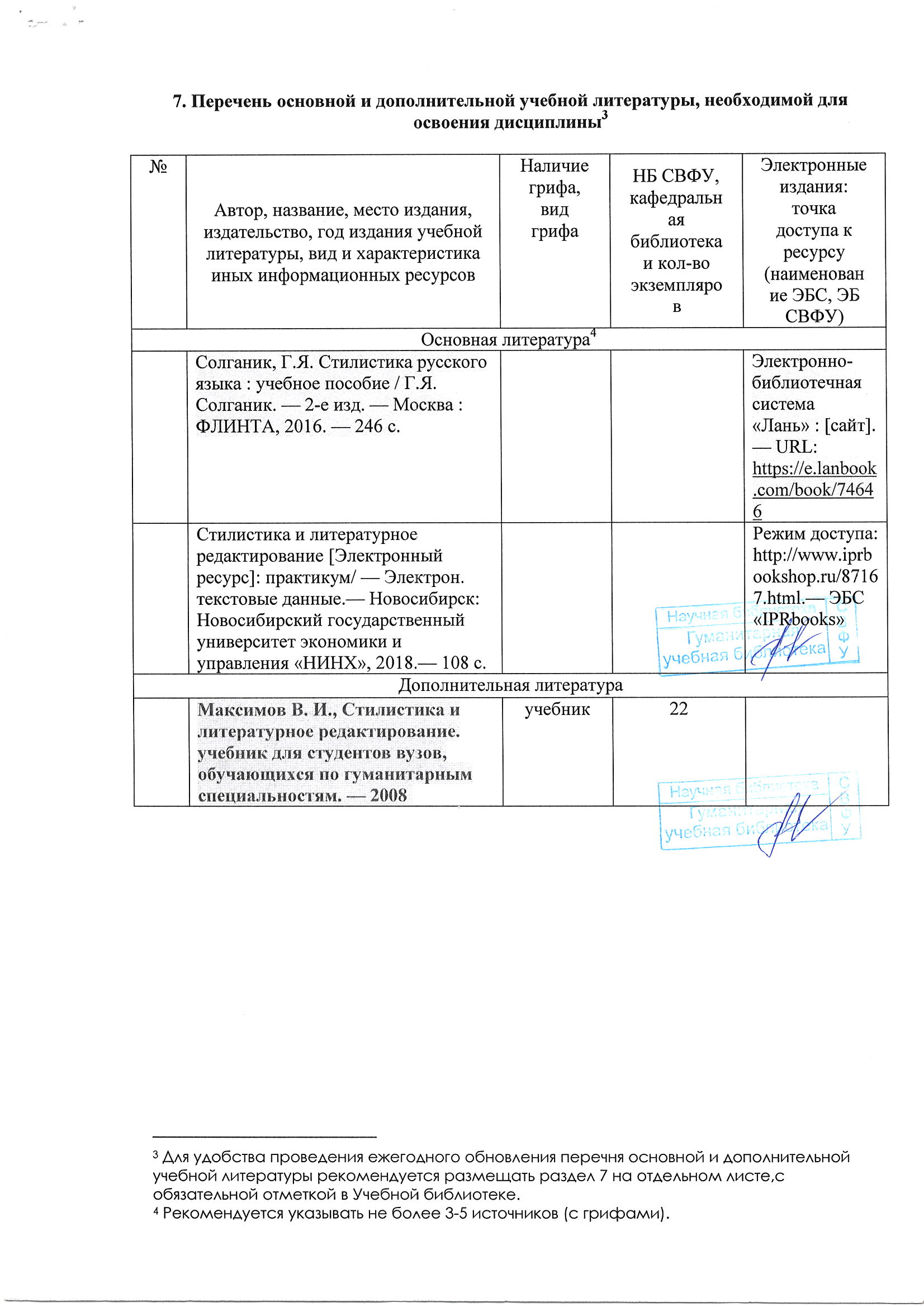 Перечень ресурсов информационно-телекоммуникационной сети «Интернет» (далее сеть-Интернет), необходимых для освоения дисциплиныЭБС «Университетская библиотека онлайн» - ДОГОВОР №105-01/19 от 28.01.2019 г. с ООО «Современные цифровые технологии (ООО «СЦТ») на оказание информационных услуг посредством подключения к базовой части ЭБС Университетская библиотека онлайн» (www.biblioclub.ru). Срок предоставления услуг: 12 (двенадцать) месяцев.ЭБС «Лань» – ГОСУДАРСТВЕННЫЙ КОНТРАКТ №ОСП 0810-5 от 12.02.2019 г. с ООО"Издательство Лань-Трейд» на оказание услуг по предоставлению доступа к электронным изданиям ЭБС Лань (http://www.e.lanbook.com).ЭБС «IPRbooks» - ДОГОВОР №1439/16 от 28.06.2016г. с ООО "Ай Пи Эр Медиа" на предоставление доступа к ЭБС IPRbooks (www.iprbookshop.ru).ЭБС «ELIBRARY» Научная электронная библиотека - ДОГОВОР №102-01/19 от 28.01.2019 г. с ООО «РУНЭБ» на оказание услуг доступа к электронным изданиям Научной Электронной Библиотеки (http://elibrary.ru).НЭБ - Договор №101/НЭБ/ от 20.07.2018 г. с ФГБУ «Российская государственная библиотека» о подключении к НЭБ и о предоставлении доступа к объектам НЭБ(http://www.нэб.рф). Договор вступает в силу с момента его подписания Сторонами и действует в течение 5 летОписание материально-технической базы, необходимой для осуществления образовательного процесса по дисциплинеУчебная аудитория для проведения занятий лекционного типа, занятий семинарского типа, курсового проектирования (выполнения курсовых работ), групповых и индивидуальных консультаций, текущего контроля и промежуточной аттестацииПеречень информационных технологий, используемых при осуществлении образовательного процесса по дисциплине, включая перечень программногообеспечения и информационных справочных системПеречень информационных технологий, используемых при осуществлении образовательного процесса по дисциплине3Программное обеспечение:Предоставление телематических услуг к доступу сети Интернет (основной канал) (договор№ 975-03/19 от 12.03.2019 г. на услуги по предоставлению выделенного доступа к сети Интернет и объединения филиалов по технологии IP/VPN (основной канал) с ПАО«Ростелеком». Срок действия документа: с «12» марта 2019 г. по «31» декабря 2019 г.); Предоставление телематических услуг к доступу сети Интернет (резервный канал) (договор № 1931-04/19 от 24.04. 2019 г. на услуги по предоставлению выделенногодоступа к сети Интернет и объединения филиалов по технологии IP/VPN (резервный канал) с ПАО «Мобильные ТелеСистемы". Срок действия документа: с «20» марта 2019 г. по «31» декабря 2019 г.);3В перечне могут быть указаны такие информационные технологии, как использование на занятиях электронных изданий (чтение лекций с использованием слайд-презентаций, электронного курса лекций, графических объектов, видео- аудио- материалов (через Интернет), виртуальных лабораторий, практикумов), специализированных и офисных программ, информационных (справочных) систем, баз данных, организация взаимодействия с обучающимися посредством электронной почты, форумов, Интернет-групп, скайп, чаты, видеоконференцсвязь, компьютерное тестирование, дистанционные занятия (олимпиады, конференции), вебинар (семинар, организованный через Интернет), подготовка проектов сиспользованием электронного офиса или оболочки) и т.п.Лицензионное антивирусное программное обеспечение Dr.Web Enterprise Security Suite; Программное обеспечение «Dr.Web для бизнеса сертифицированный»,сертифицированный ФСТЭК комплект для установки (договор на передачу прав № 2019.163059 (Лицензионное соглашение)) от 16.05.2019 г. с ООО «Системы плюс» на предоставление права использования программ ЭВМ:Лицензионное антивирусное программное обеспечение Dr.Web Enterprise Security Suite; Программное обеспечение «Dr.Web для бизнеса сертифицированный»,сертифицированный ФСТЭК комплект для установки. Срок действия документа: 1 год); Microsoft (Windows, Office) (договор на передачу прав № 2019.86648 (Лицензионное соглашение) от 26.03.2019г. с АО «Софт-лайн Трейд» на право использования программ для ЭВМ: Microsoft (Windows, Office). Срок действия документа: 1 год (копия)).Предоставление услуг доступа к Интернет (договор с ПАО «РосТелеком» № 714000028902 на услуги по представлению выделенного доступа к сети Интернет по технологии IP/VPN (основной канал) от 11.02.2020 г.).Microsoft Ireland Operations Limited, Ирландия, WinEDUA3 ALNGSubsVLMVLPerUsr (Лицензионный договор на передачу прав №370728-ОТС с АО «СофтЛайн Трейд» от 26.03.2020.).Microsoft Ireland Operations Limited, Ирландия, 0365ProPlusEdu ShrdSvr ALNG SubsVL MVL PerUsrSTUUseBnft (Лицензионный договор на передачу прав №370728 – ОТС с АО«СофтЛайн Трейд» от 26.03.2020.).Антивирус «Dr.Web» (договор на передачу прав №2019.163059 лицензионное соглашение, с ООО «Системы плюс» от 30 апреля 2019г.).Годовая подписка на ZOOM Бизнес на 20 организаций (Лицензированный договор№80/430-10/20 от 07.04.2020.).Годовая подписка на сервис ZOOM, тариф Образование, на 47 организаторов (Лицензионный договор №85/813-08/20 от 31.08.2020.).Предоставление права использования программ для ЭВМ с АО «СофтЛайн Трейд»". Договор №370728-ОТС . Срок действия документа: с 23.03.2020 по 23.03.2021 г.Предоставление телематических услуг доступа к сети интернет (договор №114302223348 от 1 января 2020 г.) на оказание услуг по предоставлению телематических услуг доступа к сети Интернет с ПАО "Мобильные ТелеСистемы". Срок действия документа: с "01"января 2020 по 01. Января 2021 г.\Перечень программного обеспечения MS WORD, MS PowerPointПеречень информационных справочных систем Консультант+, ГарантЛИСТ АКТУАЛИЗАЦИИ РАБОЧЕЙ ПРОГРАММЫ ДИСЦИПЛИНЫБ1.Б1. Создание и правка академического текстаВ таблице указывается только характер изменений (например, изменение темы, списка источников по теме или темам, средств промежуточного контроля) с указанием пунктов рабочей программы. Само содержание изменений оформляется приложением по сквозной нумерации.Планируемые результаты освоения	программы (содержание и кодыкомпетенций):Планируемые результаты обучения по практике:ОПК-3 способностьидемонстрировать знания современной	научной парадигмы в области филологии и динамики ее развития,	системы методологических принципов и методических приемов филологического исследованиЗнать:	современную	научную	парадигму, методологические принципы и методические приемы в области филологии и динамику ее развития, систему методологических принципов и методических приемов филологического исследованияУметь: применять полученные знания для реализации исследовательских и прикладных задач в свете современной научной парадигмы в области филологии, системы методических и методотологических принциповПК-1 владение навыками самостоятельного проведения научных исследований в области системы языка и основных закономерностей функционирования фольклора и	литературы	всинхроническом	и диахроническом аспектах, в сфере устной, письменной и виртуальной коммуникациПК-7 рецензирование и экспертиза	научно- методических и учебно- методических материалов по филологическимдисциплинамфилологического исследованияВладеть: навыками демонстрации знания научной парадигмы в области филологии системы методологических и методических приемов в самостоятельных филологических исследованияхЗнать: Способы анализа научного текста; приёмы создания (синтеза) научного текстаУметь: Анализировать структуру текстов научного стиля; анализировать лексические и грамматические особенности научных текстов; корректировать тексты научного стиляАнализировать: Приёмами анализа структуры текстов научного стиля, приёмами анализа лексических и грамматических особенностей научных текстов; приёмами корректировки текстов научного стиляЗнать: специфику рецензирования научно-методических работ и материалов; методику рецензирования узкоспециальных работУметь: применять теоретические знания в области создания, редактирования и рецензирования научных и научно-методических работ, распознавать информацию, органично подходящую к тематике исследования  выбирать в общем потоке информацию, соответствующую научным критериям, компилировать, обобщать полученную научную информацию в самостоятельный текстВладеть : навыками совершенствования и развития своегонаучного  потенциала  и  решения  конкретных   научно—ПК-11	готовность		к планированию						и осуществлению			публичных выступлений, межличностной и	массовой,	в		том	числе межкультурной					и межнациональной коммуникации с применением навыков			ораторского искусстваисследовательской деятельности, в частности в области рецензирования научных и научно-методических  текстов.Знать: основные параметры планирования и осуществления публичных выступлений, межличностной и массовой, в том числе межкультурной и межнациональной коммуникацииУметь: планировать и осуществлять публичные выступленияВладеть: средствами и приемами, применяемыми в публичных выступлениях, межличностной и массовой, в том числе межкультурной и межнациональной коммуникацииИндексНаименование дисциплины (модуля), практикиСеме стр изуч енияИндексы	и	наименования	учебных дисциплин (модулей), практикИндексы	и	наименования	учебных дисциплин (модулей), практикИндексНаименование дисциплины (модуля), практикиСеме стр изуч енияна	которые опирается содержание  даннойдисциплины (модуля), практикидля	которых содержание данной дисциплины(модуля), практики выступает опоройБ1.Б1.Создание и правка академического текста2Б1.В.ОД.6	Теория текстаБ1.В.ОД.5	Основы литературногоредактированияБ2.П.4Преддипломная практикаКод и название дисциплины по учебному плануСоздание и правка академическоготекстаСоздание и правка академическоготекстаКурс изучения11Семестр(ы) изучения22Форма промежуточной аттестации (зачет/экзамен)ЭкзаменЭкзаменКурсовой	проект/	курсовая	работа	(указать	вид работы при наличии в учебном плане), семестрвыполненияТрудоемкость (в ЗЕТ)33Трудоемкость (в часах) (сумма строк №1,2,3), в т.ч.:108108№1.	Контактная	работа	обучающихся	с преподавателем (КР), в часах:Объем аудиторной работы,в часахВт.ч. с применением ДОТ или ЭО1, вчасахОбъем работы (в часах) (1.1.+1.2.+1.3.):1.1. Занятия лекционного типа (лекции)1261.2. Занятия семинарского типа, всего, в т.ч.:-	семинары	(практические	занятия,коллоквиумыи т.п.)63- лабораторные работы- практикумы1.3.	КСР	(контроль	самостоятельной	работы, консультации)3№2. Самостоятельная работа обучающихся (СРС)(в часах)6060№3. Количество часов на экзамен (при наличииэкзамена в учебном плане)2727Итого108108ТемаВсего часовКонтактная работа, в часахКонтактная работа, в часахКонтактная работа, в часахКонтактная работа, в часахКонтактная работа, в часахКонтактная работа, в часахКонтактная работа, в часахКонтактная работа, в часахКонтактная работа, в часахЧасы СРСТемаВсего часовЛекциииз них с применением ЭО и ДОТСеминары (практические занятия, коллоквиумы)из них с применением ЭО и ДОТЛабораторные работыиз них с применением ЭО и ДОТПрактикумыиз них с применением ЭО и ДОТКСР (консультации)Часы СРСАкадемическое письмо.62225Правила цитирования иоформления библиографии21115Аннотация и ключевыеслова. Тезисы.21110Статья и Автореферат22210108Академическое письмо. Научный стиль. Стилеобразующие признаки научного стиля и егокатегории. Жанровое разнообразие научного стиля. Научная публикация как жанр. Структура и основные правила написания научной статьи. Специфика научной аргументации.Правила цитирования и оформления библиографии. Работа с источниками. Обзор литературы. Поиск источников и составление списка литературы. Основные правилацитирования. Плагиат. Цитирование.Аннотация и ключевые слова. Тезисы. Аннотация как вид вторичного научного текста.Конспект как вид первичного и вторичного научного текста. Правила написания аннотации и конспекта. Реферирование.. Тезисы как вторичные тексты научного стиля речиСтатья и Автореферат. Виды рефератов. Основные требования к реферату№Наименование раздела (темы) дисциплиныВид СРСТрудо- емкость(в часах)Формы и методы контроля1Академическое письмо. Создание и специфика правкиРабота	со	справочными материалами.	Изучение	и конспектирование литературы Анализ научной периодики,		составление картотеки статей. Создание и корректировка			научныхтекстов.25Наличие конспекта.Выполненные задания.2Правила цитирования и оформлениябиблиографииВыполнение заданий при подготовке к практическим занятиям Изучение и конспектирование основной и дополнительной литературы, работа со словарями15Наличие	конспекта ГОСТБиблиографическая опись	(2008).Работа	сосправочными материаламиРабота	в	СДО MoodleВыполнение заданий.3Аннотация и ключевые слова. Тезисы.Выполнение заданий при подготовке к практическим занятиям Изучение и конспектирование основной и дополнительной литературы, работа со словарями Выполнение	групповых индивидуальных домашнихзаданий10Работа	в	СДО MoodleРабота	в	СДО MoodleВыполнение заданий.4Статья и АвторефератВыполнение заданий при подготовке к практическим занятиям Изучение и конспектирование основной и дополнительной литературы, работа со словарями Выполнение	групповых индивидуальных домашнихзаданий10Работа	в	СДО MoodleРабота	в	СДО MoodleВыполнение заданий.Студент конспектирует лекции и выполняет задания. Конспекты являются достаточно полными и самостоятельными. Задания самостоятельно должно быть выполнено. Максимальная сумма баллов (18) начисляется, если конспект является полным и не содержит речевых и грамматических ошибок (по 1 баллу за каждую лекцию + 1 балл за оформление конспекта). За отсутствие конспекта, невыполненное задание или его неполноту баллы не начисляются.Студент принимает активное участие в учебной работе. Максимальная сумма баллов (5) начисляется, если ответ является полным и не содержит фактических и логических ошибок, 4 балла начисляется, если ответ отличается полнотой, но в нем присутствуют 1-2 негрубые фактические или логические ошибки, 3 балла начисляется, если в ответе присутствуют единичные пропуски необходимой информации и 3-4 фактические или логические ошибки, 2 балла начисляется, если ответ отличается неполнотой содержания и содержит 5-6 фактических или логических ошибок, 1 балл начисляется, если ответ отличается отрывочностью и многочисленными пропусками информации и содержит 7-8 фактических и логическихошибок.№Наименование раздела (темы)дисциплиныЛабораторная работа или лабораторный практикумТрудо- емкость(в часах)Формы и методы контроляСпецифика научной аргументацииРабота с источниками.Нормы устного научного дискурсаМорфологические нормы научного дискурсаСинтаксические нормы научного дискурсаРечевые и грамматические ошибки в научных текстахВид выполняемой учебной работы(контролирующие мероприятия)Количествобаллов (min)Количествобаллов (max)Посещение занятий1020Выполненное задание1010Наличие конспектов1010Работа в СДО Moodle1530Количество баллов для допуска к зачету (min-max)4570Академическое письмо.Правила цитирования и оформления библиографииАннотация и ключевые слова. Тезисы.Статья и АвторефератКоды оцениваемых компетенцийПоказатель оценивания (дескриптор) (по п.1.2.РПД)Уровни освоенияКритерий оцениванияОценкаОПК-3	способность демонстрировать знания современной научной		парадигмы в области филологии и	динамики	ее развития,		системы методологических принципов			и методических приемовфилологического исследованияЗнать:	что	такое языковая норма и стилистику		как теоретической основы		работы	с научным		текстом. Научный стиль как вариантреализации национального языка.Стилеобразующие признаки научного стиля	и	его категории.Уметь: Определять специфические особенности текстов	научного стиля.Пользоваться словарями	и справочниками для уточненияязыковых	норм. Различать грамматические	и речевые ошибки Владеть:			-навыкамидемонстрации знания	научной парадигмы		в области филологииВысокийБазовыйСпособен самостоятельно осуществлять поиск научной литературыСпособен самостоятельно выявлять и сопоставлятьспецифические черты научных, научно – популярных и научно - справочных текстов; анализировать и интерпретировать характер их примененияСпособен анализировать специфику текстовнаучного стиля, делать выводы о характере регулирующих его нормЗнает: нормы языка регулирующие научную сферу общения условиях путем изучения рекомендованнойлитературы и в процессе аудиторных занятий.Умеет: анализировать специфику текстов научного стиля, делать выводы о характере регулирующих его нормВладеет: навыками составления научного текста определенного жанра.отличноОПК-3	способность демонстрировать знания современной научной		парадигмы в области филологии и	динамики	ее развития,		системы методологических принципов			и методических приемовфилологического исследованияЗнать:	что	такое языковая норма и стилистику		как теоретической основы		работы	с научным		текстом. Научный стиль как вариантреализации национального языка.Стилеобразующие признаки научного стиля	и	его категории.Уметь: Определять специфические особенности текстов	научного стиля.Пользоваться словарями	и справочниками для уточненияязыковых	норм. Различать грамматические	и речевые ошибки Владеть:			-навыкамидемонстрации знания	научной парадигмы		в области филологииМинимальЗнает: некоторыеПК-1			владение навыками самостоятельного проведения научных исследований	в области				системы языка	и	основных закономерностей функционирования фольклора				илитературы			в синхроническом	и диахроническом аспектах,	в	сфере устной, письменной и	виртуальной коммуникациисистемы методологических и	методических приемов	всамостоятельных филологических исследованияхЗнать:	Способы анализа	научного текста;		приёмы создания (синтеза) научного текста Уметь: Анализировать структуру		текстов научного			стиля; анализировать лексические		и грамматическиеныйНе освоенВысокийнормы языка регулирующие научную сферу общения условиях путем изучения рекомендованной литературы и в процессе аудиторных занятий.Умеет: использовать отдельные приемы при анализе текстов научного стиля.Владеет: в целом представлением	о приемах	созданиянаучного	текста. Испытывает значительныезатруднения	присоставлении	текста определенного жанра.Компетенция	не сформированаЗнает: методику анализа научного текста; приёмы создания (синтеза) научного текста.Умеет: Анализировать структуру текстов научного стиля; анализировать лексические и грамматические, синтаксические особенности научного текстаВладеет:	хорошо риторическиминеудовлотличноособенности научных		текстов; корректировать тексты	научного стиля Анализировать: Приёмами анализа структуры текстов научного				стиля, приёмами			анализа лексических		и грамматических особенностей научных		текстов; приёмами корректировки текстов	научного стиляБазовыйМинимал ьныйприемами		при презентации результатов	научного исследованияЗнает в целом Знает: методику анализа научного текста; приёмы создания (синтеза) научного текста.Умеет: использовать отдельные риторические приемы в публичных выступленияхВладеет:	некоторыми риторическими приемами			при презентации результатов		научного исследованияЗнает: слабо методику анализа научного текста; приёмысоздания (синтеза) научного текста.Умеет: бессистемно использовать отдельныериторические приемы в публичных выступленияхВладеет:	отдельными риторическими приемами, но не может применить			при презентации результатов		научногоисследованияХорошоУдовл.не освоенаКомпетенция	не сформированаудовл.ПК-11 готовность к планированию и осуществлению публичных выступлений,межличностной и массовой, в том числемежкультурной и межнациональной коммуникации с применением навыков ораторского искусстваЗнать:			Способы создания научного текста	в				устной форме;					приёмы создания докладов Уметь: Анализировать структуру			текстов научного		стиля	в устной		форме	и специфику корректировки устных					текстов научного стиля Владеть: создания, трансформации	и правки				научных текстов		в				устной форме.ВысокийБазовыйМинималь ныйНе освоенаДемонстрирует способностьИспытывает незначител ьные трудностиИспытывает значительные трудностиКомпетенция	не сформированаОтличноХорошоУдовлетв орительн онеудовлет оврительн оПК-7рецензирование и экспертиза научно- методических и учебно- методических материалов пофилологическим дисциплинамЗнать:	специфику рецензирования научно- методическихработ	иматериалов; методику рецензирования узкоспециальных работУметь:	применять теоретические знания  в	области создания,редактирования	и рецензирования научных и научно- методическихработ, распознавать информацию, органичноподходящую	к тематикеисследования  выбирать в общем потокеинформацию, соответствующую научным критериям, компилировать, обобщатьполученнуюПрофессионально, грамотно,последовательно, хорошим языком четко излагает материал, аргументированоформулирует выводы.. На вопросы членов комиссии отвечает кратко, аргументировано, уверенно, по существу. Профессионально, грамотно,последовательно, хорошим языком четко излагает материал, аргументированоформулирует выводы.. На вопросы членов комиссии отвечает кратко, аргументировано, уверенно, по существу.Студент показывает достаточный уровенькомпетентности, знания лекционного материала, учебной и методической литературы. Уверенно и профессионально, грамотным языком,ясно, четко и понятно излагает состояние и суть вопроса. Знает нормативно- законодательную и практическую базу, но при ответе допускает несущественные погрешности. Студент показываетдостаточный уровень профессиональных знаний, свободно оперирует понятиями, методами оценки принятия решений, имеет представление: онаучнуюинформацию	в самостоятельный текстВладеть : навыками совершенствования и развития своего научного потенциала	и решения конкретных научно—исследовательской деятельности,	вчастности	в области рецензирования научных и научно- методических текстов.междисциплинарных связях, увязывает знания, полученные при изучении различных дисциплин, умеет анализировать практические ситуации, но допускает некоторые погрешности. Ответ построен логично, материал излагается хорошим языком, привлекаетсяинформативный и иллюстрированный материал, но при ответе допускает некоторые погрешности. Вопросы, задаваемые членами экзаменационной комиссии, не вызывают существенныхзатруднений.Студент показывает достаточные знания учебного и лекционного материала, но при ответе отсутствуетдолжная связь между анализом, аргументацией и выводами. На поставленные членами комиссии вопросы отвечает неуверенно, допускает погрешности. Студентвладеет практическими навыками, привлекает иллюстративный материал, но чувствует себя неуверенно при анализемеждисциплинарных связей. В ответе не всегда присутствует логика, аргументы привлекаютсянедостаточно веские. На поставленные комиссией вопросы затрудняется с ответами, показывает недостаточно глубокие знания. Студент показывает слабые знания лекционного материала, учебной литературы,Студент показывает слабый уровень профессиональных знаний, затрудняется при анализе практических ситуаций. Не может привести примеры из реальной практики. Неуверенно и логическинепоследовательно излагает материал. Неправильно отвечает на поставленные членами комиссии вопросы илизатрудняется с ответом.Компетенция не сформированаХарактеристики процедурыВид процедуры (название)ЭкзаменЦель процедурыПроверка сформированности компетенцииЛокальные	акты	вуза, регламентирующиепроведение процедурыПоложение о текущей и промежуточной аттестации СВФУ.Субъекты,	на	которыхнаправлена процедураМагистранты очного обучения по направлению подготовки45.04.01	«Филология»,	магистерская	программа«Литература и культура российских макрорегионов»Период	проведенияпроцедурыВ течение семестра и во время экзаменационной сессииТребования к помещениям и материально-техническим средствамУчебные аудитории для проведения занятий лекционного типа, занятий семинарского типа, групповых и индивидуальных консультаций, текущего контроля и промежуточной аттестации и помещения для хранения и профилактического обслуживания учебного оборудования. Аудитории укомплектованы специализированной мебелью и техническими средствами обучения, служащими дляпредставления учебной информации аудитории.Требования	к	кадровому обеспечениюКвалификация ППС соответствует квалификационным характеристикам, установленным в Едином квалификационном	справочнике	должностейруководителей, специалистов и служащихТребования	к	банку оценочных средствБанк оценочных средств формируется из оценочных средств, разработанных ППС. Банк оценочных средств содержит: варианты тестов по учебной дисциплине, критерии оценки, инструктивно-методические материалы. Банк оценочных средств отвечает целям освоения учебной дисциплины и конечные цели основной образовательной программы, предполагающей формирование какпрофессионально- так и социально компетентной личностиОписание	проведенияпроцедурыВыполнение заданий, входящих в балльно-рейтинговуюсистемуШкалы	оцениваниярезультатовШкала оценивания результатов приведена в п.6.1 РПД.Результаты процедурыСтудент получает оценку с указанием набранных баллов иих буквенных эквивалентов.Коды оцениваемых компетенцийОцениваемый показатель (ЗУВ)ТемаОбразец типового (тестового или практического) задания (вопроса)ОПК-3способностьдемонстрировать знания современной научнойпарадигмы	в областифилологии	идинамики	ее развития, системы методологических принципов		и методическихприемовфилологическогоЗнать:	что	такое языковая норма и стилистику			как теоретической основы		работы		с научным			текстом. Научный стиль как вариант реализации национальногоязыка.СтилеобразующиеАкадемическое письмо.Правилацитирования	и оформлениябиблиографииАннотация	и ключевые слова. Тезисы.Статья	иАвторефератАнализ научного текста1) Прочитайте текст. Определите жанровую разновидность стиля. Выполнить задание к предложенному тексту1)Сформулируйте признаки   данного   текста:сфера	употребления, основную функцию, цели и задачи. 2) Найдите в тексте стилистические особенности		виспользовании  лексических	средств	3) Укажите	стилистическиеисследованиПК-1	владением навыками самостоятельного проведения научныхисследований в области системы языка и основных закономерностейфункционирования фольклора	илитературы	в синхроническом и диахроническом аспектах, в сфере устной, письменной	и виртуальной коммуникацииПК-11	готовность к планированию и осуществлению публичных выступлений,межличностной и массовой, в том числемежкультурной	и межнациональной коммуникации	с применениемнавыков ораторского искусствапризнаки научного стиля и его категории.Уметь: Определять специфические особенности текстов	научного стиля. Пользоваться словарями		и справочниками для уточненияязыковых	норм. Различать грамматические	и речевые ошибкиЗнать:	Способы анализа	научного текста;			приёмы создания	(синтеза) научного текста Уметь: Анализировать структуру			текстов научного				стиля; анализировать лексические			и грамматические особенности научных		текстов; корректировать тексты	научного стиля Анализировать: Приёмами			анализаструктуры	текстовособенности употребления различных частей речи: 4) Укажите	стилистические недочеты рассматриваемого	текста, если они имеются.научного		стиля, приёмами	анализа лексических			и грамматических особенностейнаучных		текстов; приёмами корректировки текстов	научного стиляЗнать:			Способы создания			научного текста	в			устной форме;				приёмы создания докладов Уметь: Анализировать структуру		текстов научного			стиля	в устной		форме	и спецификукорректировки устных				текстов научного стиля Владеть:		создания, трансформации	и правки			научных текстов	в			устной форме.Сделайте общий вывод о типичности				или нетипичности рассматриваемого		текста для		данного		стиля. Определите, при помощи каких	средств	создается общая			стилистическая окраска текста в большей степени.Учебный годВнесенные измененияПреподаватель (ФИО)Протокол заседания выпускающейкафедры(дата,номер),ФИО зав.кафедрой, подпись